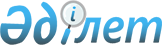 О бюджете Майского сельского округа Майского района на 2024-2026 годыРешение Майского районного маслихата Павлодарской области от 27 декабря 2023 года № 8/8
      Сноска. Вводится в действие с 01.01.2024 в соответствии с пунктом 5 настоящего решения.
      В соответствии с пунктом 2 статьи 75 Бюджетного кодекса Республики Казахстан, подпунктом 1) пункта 1 статьи 6 Закона Республики Казахстан "О местном государственном управлении и самоуправлении в Республике Казахстан", пунктом 4 статьи 18 Закона Республики Казахстан "О государственном регулировании развития агропромышленного комплекса и сельских территорий" Майский районный маслихат РЕШИЛ:
      1. Утвердить бюджет Майского сельского округа на 2024-2026 годы согласно приложениям 1, 2 и 3 соответственно, в том числе на 2024 год в следующих объемах:
      1) доходы – 140161 тысяча тенге, в том числе:
      налоговые поступления –2180 тысяч тенге; 
      неналоговые поступления – 121 тысяча тенге;
      поступления от продажи основного капитала – равно нулю;
      поступления трансфертов –137860 тысяч тенге;
      2) затраты 140161 тысяча тенге; 
      3) чистое бюджетное кредитование – равно нулю, в том числе;
      бюджетные кредиты – равно нулю;
      погашение бюджетных кредитов – равно нулю;
      4) сальдо по операциям с финансовыми активами – равно нулю;
      5) дефицит (профицит) бюджета – равно нулю;
      6) финансирование дефицита (использование профицита) бюджета – равно нулю.
      2. Учесть в бюджете Майского сельского округа на 2024 год объем субвенций, передаваемых из районного бюджета в сумме 34880 тысяч тенге.
      3. Специалистам в области социального обеспечения, являющимся гражданскими служащими и работающим в сельских населенных пунктах, а также указанным специалистам, работающим в государственных организациях, финансируемых из местных бюджетов, предусмотреть повышенные на двадцать пять процентов оклады и тарифные ставки по сравнению со ставками специалистов, занимающихся этими видами деятельности в городских условиях.
      4. Контроль за выполнением настоящего решения возложить на постоянную комиссию районого маслихата по контролю за исполнением бюджета, развитием экономики и инфраструктуры.
       5. Настоящее решение вводится в действие с 1 января 2024 года. Бюджет Майского сельского округа на 2024 год Бюджет Майского сельского округа на 2025 год Бюджет Майского сельского округа на 2026 год
					© 2012. РГП на ПХВ «Институт законодательства и правовой информации Республики Казахстан» Министерства юстиции Республики Казахстан
				
      Председатель Майского районного маслихата 

Хызыр М
Приложение 1
к решению Майского
районного маслихата от
27 декабря 2023 года
№ 8/8
Категория
Категория
Категория
Наименование
Сумма (тысяч тенге)
 Класс
 Класс
Наименование
Сумма (тысяч тенге)
Подкласс
Наименование
Сумма (тысяч тенге)
1
2
3
4
5
1. Доходы
140161
1
Налоговые поступления
2180
01
Подоходный налог
543
2
Индивидуальный подоходный налог 
543
04
Налоги на собственность
1430
1
Hалоги на имущество
54
3
Земельный налог
9
4
Налог на транспортные средства
1226
5
Единый земельный налог
141
05
Внутренние налоги на товары, работы и услуги
207
3
Поступления за использование природных и других ресурсов
207
2
Неналоговые поступления
121
01
Доходы от государственной собственности
41
5
Доходы от аренды имущества, находящегося в государственной собственности
41
04
Штрафы, пени, санкции, взыскания, налагаемые государственными учреждениями, финансируемыми из государственного бюджета, а также содержащимися и финансируемыми из бюджета (сметы расходов) Национального Банка Республики Казахстан
30
1
Штрафы, пени, санкции, взыскания, налагаемые государственными учреждениями, финансируемыми из государственного бюджета, а также содержащимися и финансируемыми из бюджета (сметы расходов) Национального Банка Республики Казахстан, за исключением поступлений от организаций нефтяного сектора, в Фонд компенсации потерпевшим, Фонд поддержки инфраструктуры образования и Специальный государственный фонд
30
06
Прочие неналоговые поступления
50
1
Прочие неналоговые поступления
50
4
Поступления трансфертов
137860
02
Трансферты из вышестоящих органов государственного управления
137860
3
Трансферты из районного (города областного значения) бюджета
137860
Функциональная группа
Функциональная группа
Функциональная группа
Функциональная группа
Наименование
Сумма (тысяч тенге)
Функциональная подгруппа
Функциональная подгруппа
Функциональная подгруппа
Наименование
Сумма (тысяч тенге)
Администратор бюджетных программ
Администратор бюджетных программ
Наименование
Сумма (тысяч тенге)
Программа
Наименование
Сумма (тысяч тенге)
1
2
3
4
5
6
2. Затраты
140161
01
Государственные услуги общего характера
32019
1
Представительные, исполнительные и другие органы, выполняющие общие функции государственного управления
32019
124
Аппарат акима города районного значения, села, поселка, сельского округа
32019
001
Услуги по обеспечению деятельности акима города районного значения, села, поселка, сельского округа
32019
06
Социальная помощь и социальное обеспечение
3404
2
Социальная помощь
3404
124
Аппарат акима города районного значения, села, поселка, сельского округа
3404
003
Оказание социальной помощи нуждающимся гражданам на дому
3404
07
Жилищно-коммунальное хозяйство
3100
3
Благоустройство населенных пунктов
3100
124
Аппарат акима города районного значения, села, поселка, сельского округа
3100
008
Освещение улиц в населенных пунктах
2760
011
Благоустройство и озеленение населенных пунктов
340
12
Транспорт и коммуникации
101638
1
Автомобильный транспорт
101638
124
Аппарат акима города районного значения, села, поселка, сельского округа
101638
013
Обеспечение функционирования автомобильных дорог в городах районного значения, селах, поселках, сельских округах
500
045
Капитальный и средний ремонт автомобильных дорог в городах районного значения, селах, поселках, сельских округах
101138
3. Чистое бюджетное кредитование
0
4. Сальдо по операциям с финансовыми активами 
0
5. Дефицит (профицит) бюджета
0
6. Финансирование дефицита (использование профицита) бюджета 
0Приложение 2
к решению Майского
районного маслихата от
27 декабря 2023 года
№ 8/8
Категория
Категория
Категория
Наименование
Сумма (тысяч тенге)
 Класс
 Класс
Наименование
Сумма (тысяч тенге)
Подкласс
Наименование
Сумма (тысяч тенге)
1
2
3
4
5
1. Доходы
37342
1
Налоговые поступления
2332
01
Подоходный налог
581
2
Индивидуальный подоходный налог 
581
04
Налоги на собственность
1516
1
Налоги на имущество
58
3
Земельный налог
17
4
Налог на транспортные средства
1290
5
Единый земельный налог
151
05
Внутренние налоги на товары, работы и услуги
235
3
Поступления за использование природных и других ресурсов
235
2
Неналоговые поступления
130
01
Доходы от государственной собственности
41
5
Доходы от аренды имущества, находящегося в государственной собственности
41
04
Штрафы, пени, санкции, взыскания, налагаемые государственными учреждениями, финансируемыми из государственного бюджета, а также содержащимися и финансируемыми из бюджета (сметы расходов) Национального Банка Республики Казахстан
30
1
Штрафы, пени, санкции, взыскания, налагаемые государственными учреждениями, финансируемыми из государственного бюджета, а также содержащимися и финансируемыми из бюджета (сметы расходов) Национального Банка Республики Казахстан, за исключением поступлений от организаций нефтяного сектора, в Фонд компенсации потерпевшим, Фонд поддержки инфраструктуры образования и Специальный государственный фонд
30
06
Прочие неналоговые поступления
59
1
Прочие неналоговые поступления
59
4
Поступления трансфертов
34880
02
Трансферты из вышестоящих органов государственного управления
34880
3
Трансферты из районного (города областного значения) бюджета
34880
Функциональная группа
Функциональная группа
Функциональная группа
Функциональная группа
Наименование
Сумма (тысяч тенге)
Функциональная подгруппа
Функциональная подгруппа
Функциональная подгруппа
Наименование
Сумма (тысяч тенге)
Администратор бюджетных программ
Администратор бюджетных программ
Наименование
Сумма (тысяч тенге)
Программа
Наименование
Сумма (тысяч тенге)
1
2
3
4
5
6
2. Затраты
37342
01
Государственные услуги общего характера
30188
1
Представительные, исполнительные и другие органы, выполняющие общие функции государственного управления
30188
124
Аппарат акима города районного значения, села, поселка, сельского округа
30188
001
Услуги по обеспечению деятельности акима города районного значения, села, поселка, сельского округа
30188
06
Социальная помощь и социальное обеспечение
3404
2
Социальная помощь
3404
124
Аппарат акима города районного значения, села, поселка, сельского округа
3404
003
Оказание социальной помощи нуждающимся гражданам на дому
3404
07
Жилищно-коммунальное хозяйство
3250
3
Благоустройство населенных пунктов
3250
124
Аппарат акима города районного значения, села, поселка, сельского округа
3250
008
Освещение улиц в населенных пунктах
2600
009
Обеспечение санитарии населенных пунктов
300
011
Благоустройство и озеленение населенных пунктов
350
12
Транспорт и коммуникации
500
1
Автомобильный транспорт
500
124
Аппарат акима города районного значения, села, поселка, сельского округа
500
013
Обеспечение функционирования автомобильных дорог в городах районного значения, селах, поселках, сельских округах
500
3. Чистое бюджетное кредитование
0
4. Сальдо по операциям с финансовыми активами 
0
5. Дефицит (профицит) бюджета
0
6. Финансирование дефицита (использование профицита) бюджета 
0Приложение 3
к решению Майского
районного маслихата от
27 декабря 2023 года
№ 8/8
Категория
Категория
Категория
Наименование
Сумма (тысяч тенге)
 Класс
 Класс
Наименование
Сумма (тысяч тенге)
 Подкласс
Наименование
Сумма (тысяч тенге)
1
2
3
4
5
1. Доходы
37542
1
Налоговые поступления
2497
01
Подоходный налог
677
2
Индивидуальный подоходный налог 
677
04
Налоги на собственность
1580
1
Налоги на имущество
62
3
Земельный налог
18
4
Налог на транспортные средства
1300
5
Единый земельный налог
200
05
Внутренние налоги на товары, работы и услуги
240
3
Поступления за использование природных и других ресурсов
240
2
Неналоговые поступления
165
01
Доходы от государственной собственности
40
5
Доходы от аренды имущества, находящегося в государственной собственности
40
04
Штрафы, пени, санкции, взыскания, налагаемые государственными учреждениями, финансируемыми из государственного бюджета, а также содержащимися и финансируемыми из бюджета (сметы расходов) Национального Банка Республики Казахстан
60
1
Штрафы, пени, санкции, взыскания, налагаемые государственными учреждениями, финансируемыми из государственного бюджета, а также содержащимися и финансируемыми из бюджета (сметы расходов) Национального Банка Республики Казахстан, за исключением поступлений от организаций нефтяного сектора, в Фонд компенсации потерпевшим, Фонд поддержки инфраструктуры образования и Специальный государственный фонд
60
06
Прочие неналоговые поступления
65
1
Прочие неналоговые поступления
65
4
Поступления трансфертов
34880
02
Трансферты из вышестоящих органов государственного управления
34880
3
Трансферты из районного (города областного значения) бюджета
34880
Функциональная группа
Функциональная группа
Функциональная группа
Функциональная группа
Наименование
Сумма (тысяч тенге)
Функциональная подгруппа
Функциональная подгруппа
Функциональная подгруппа
Наименование
Сумма (тысяч тенге)
Администратор бюджетных программ
Администратор бюджетных программ
Наименование
Сумма (тысяч тенге)
Программа
Наименование
Сумма (тысяч тенге)
1
2
3
4
5
6
2. Затраты
37542
01
Государственные услуги общего характера
30188
1
Представительные, исполнительные и другие органы, выполняющие общие функции государственного управления
30188
124
Аппарат акима города районного значения, села, поселка, сельского округа
30188
001
Услуги по обеспечению деятельности акима города районного значения, села, поселка, сельского округа
30188
06
Социальная помощь и социальное обеспечение
3404
2
Социальная помощь
3404
124
Аппарат акима города районного значения, села, поселка, сельского округа
3404
003
Оказание социальной помощи нуждающимся гражданам на дому
3404
07
Жилищно-коммунальное хозяйство
3450
3
Благоустройство населенных пунктов
3450
124
Аппарат акима города районного значения, села, поселка, сельского округа
3450
008
Освещение улиц в населенных пунктах
2700
009
Обеспечение санитарии населенных пунктов
400
011
Благоустройство и озеленение населенных пунктов
350
12
Транспорт и коммуникации
500
1
Автомобильный транспорт
500
124
Аппарат акима города районного значения, села, поселка, сельского округа
500
013
Обеспечение функционирования автомобильных дорог в городах районного значения, селах, поселках, сельских округах
500
3. Чистое бюджетное кредитование
0
4. Сальдо по операциям с финансовыми активами 
0
5. Дефицит (профицит) бюджета
0
6. Финансирование дефицита (использование профицита) бюджета 
0